«Обустройство колодцев п.Каджером по ул. Лесхозная, пер. Горького»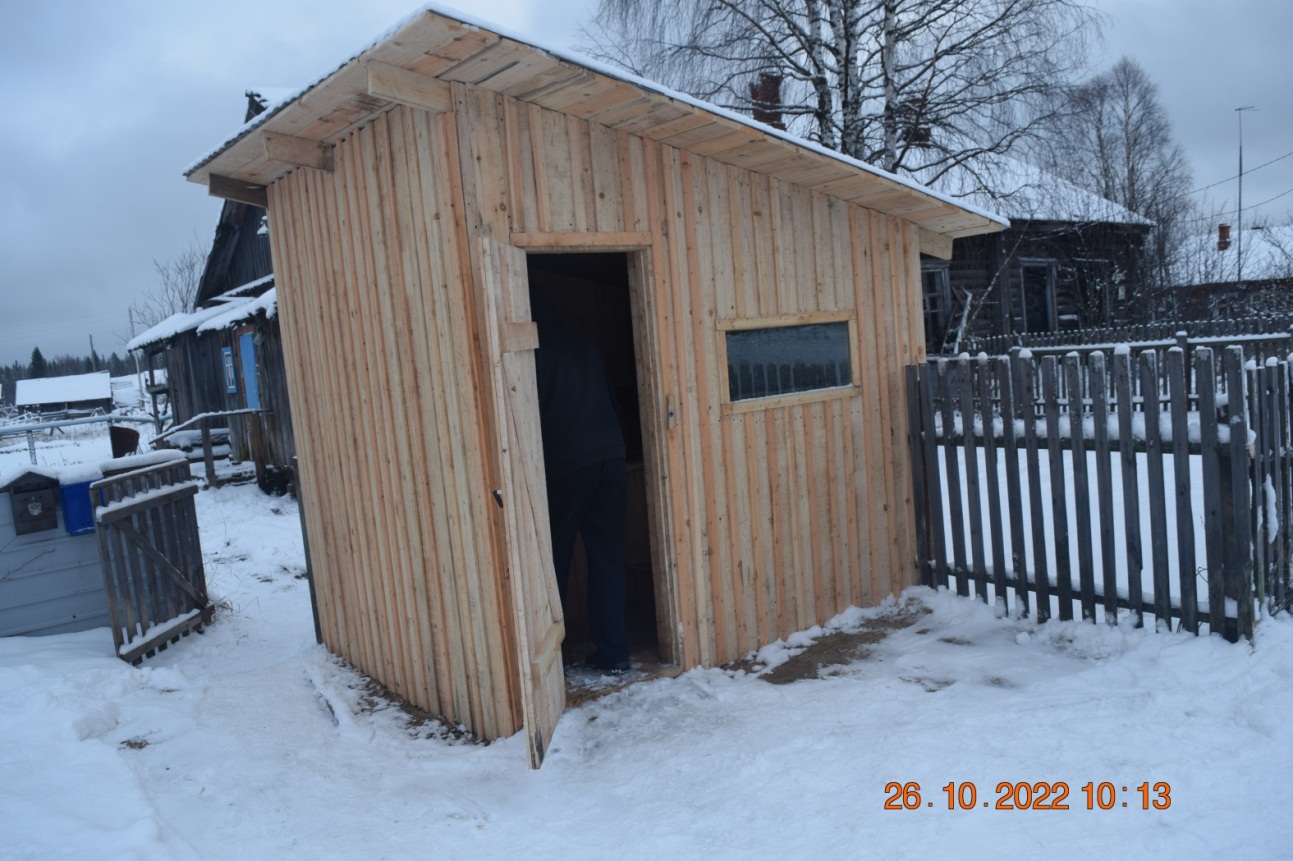 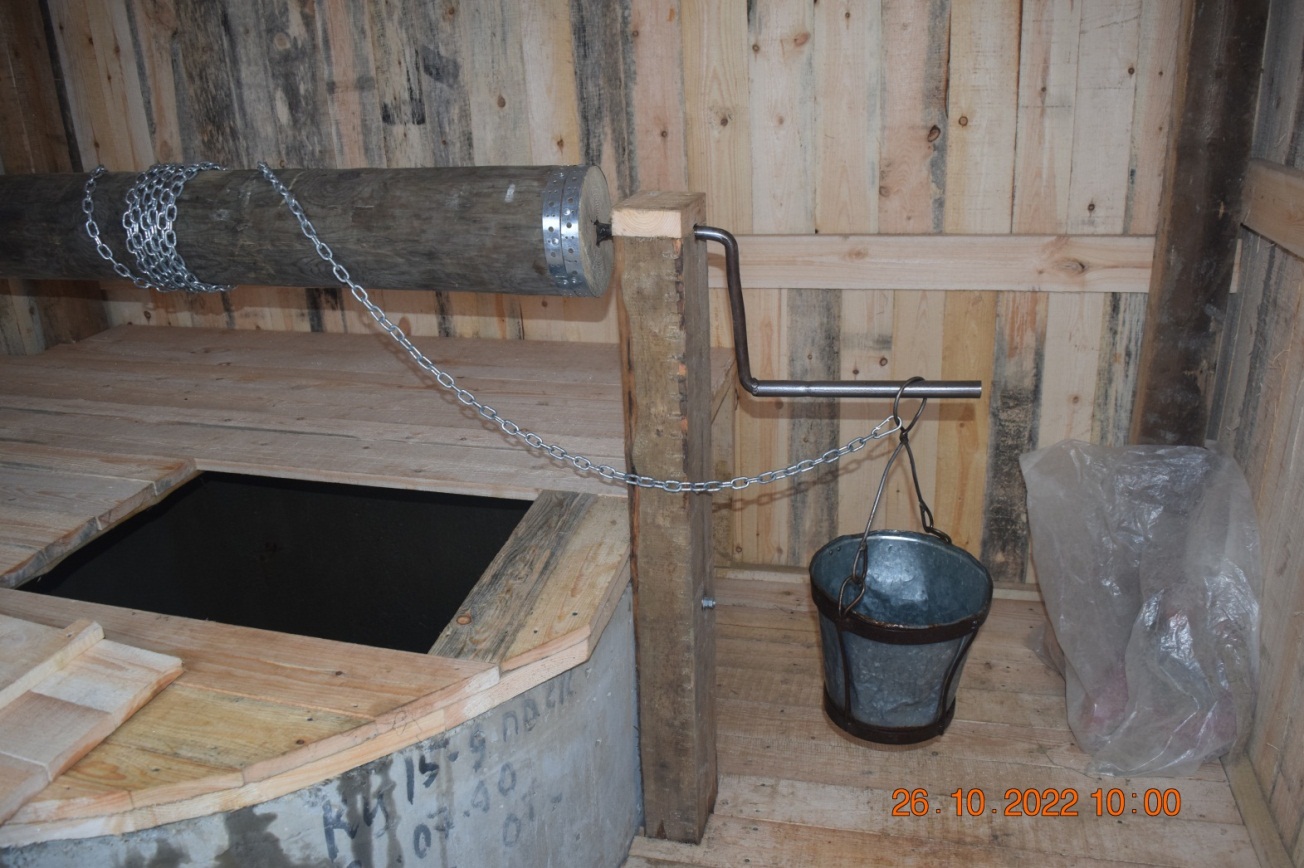 